ПРОЄКТ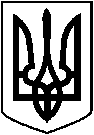  ЛЕТИЧІВСЬКА СЕЛИЩНА РАДА ЛЕТИЧІВСЬКОГО РАЙОНУ ХМЕЛЬНИЦЬКОЇ ОБЛАСТІВИКОНАВЧИЙ КОМІТЕТ   Р І Ш Е Н Н Я         .06.2020 р.                                  Летичів                                       №   Про дозвіл на зрізку деревРозглянувши заяви громадян про дозвіл на зрізку дерев, керуючись п.7 ст. 30 Закону України «Про місцеве самоврядування в Україні», п.2 Постановою Кабінету Міністрів України №1045 «Про затвердження Порядку видалення дерев, кущів, газонів і квітників у населених пунктах» виконком селищної ради  В И Р І Ш И В :Дати  дозвіл:-   Летичівській селищній раді на зрізку трьох аварійних лип, однієї аварійної акації за адресою смт Летичів вул. Героїв  Крут (старе кладовище), одного аварійного ясена за адресою смт Летичів вул. Героїв Крут, 1, двох аварійних туй, однієї сухостійної туї за адресою смт Летичів вул. Героїв Крут (біля аптеки «Подорожник»), однієї аварійної акації за адресою смт Летичів (кладовище «Залетичівка»).      2. Термін дії рішення про дозвіл на зрізку дерев – 6 місяців.     3.  Контроль  за  виконанням   даного  рішення  покласти  на          начальника Управління      житлово-комунального      господарства,            енергозбереження, благоустрою та громадського порядку Летичівської          селищної ради  Стадника В.М.           Селищний голова                                                 Ігор ТИСЯЧНИЙ   